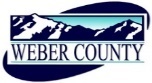 PUBLIC NOTICE is hereby given that the Board of Commissioners of Weber County, Utah will hold a regular commission meeting in the Commission Chambers of the Weber Center, 2380 Washington Boulevard, Ogden, Utah, commencing at 10:00 a.m. on Tuesday, the 9th day of August 2016.The agenda for the meeting consists of the following:Welcome – Commissioner GibsonInvocation – Steffani Ebert Pledge of Allegiance- Domenica WatkinsThought of the Day- Commissioner BellConsent ItemsRequest for approval of purchase orders in the amount of $99,291.50.Request for approval of warrants #407706 - #407933 in the amount of $600,792.97.Request for approval of minutes for the meetings held on July 12 and August 2, 2016.Request for approval of a new business license.Request for approval to set the date of August 23, 2016 at 10:00 a.m. for a public hearing to consider and take action on a proposal to amend Title 104 (Zones). Chapter 21 (Commercial Valley Zones CV-1 and CV-2) to allow dwelling units in the zone if they were previously approved as part of a development agreement, and to provide specific standards governing them.Request to set the date for August 23, 2016 at 10:00 a.m. for a public hearing for the vacation of a public utility easement in Allen Estates Subdivision Phase 2 Lot 27. The 10’ public utility easement is located along the sides and rear of Lot 27.Request for approval to spend Impact fees for Shoulder Safety Improvements on 7100 East for the Pineiew Loop Trail.Request for approval of ACH payment to US Bank in the amount of $168,653.73 for purchasing card transactions made through the billing cycle ending June 27, 2016.Request for approval of ACH payment to US Bank in the amount of $108,430.90 for purchasing card transactions made through the billing cycle ending July 25, 2016.Request for approval to declare Parcel #06-087-0004 as surplus.Request for approval to declare Parcel #13-029-0028 as surplus.Action ItemsDiscussion and/or action on appointing a new Chair and Vice Chair to the Weber County Commission.Request for approval of an Interlocal Agreement by and between Weber County and Weber Basin Water Conservancy District for the 330 South Chip Seal and Road Striping Projects, Agreement includes a resolution.Presenter: Chad MeyerhofferRequest for approval of a contract by and between Weber County and Alpha Counseling & Treatment, Inc. to provide mental health services to inmates as required by State and Federal laws and regulations.Presenter: Steffani EbertRequest for approval of a contract by and between Weber County and the State of Utah District Court to provide bailiff and court security services to the Weber District and Juvenile Courts.Presenter: Steffani EbertRequest for approval of a Trainee Reimbursement Agreement by and between Weber County and Dustin Stewart to provide reimbursement for peace office training costs.Presenter: Steffani EbertRequest for approval of contracts by and between Weber County and the following cities for law enforcement:Farr West CityHooper CityHuntsville TownMarriott-Slaterville CityPlain CityUintah CityWashington Terrace CityWest HavenPresenter: Steffani EbertRequest for approval of a contract by and between Weber County and Wadman Corporation for general contractor for renovation of the Main Library.Presenter: Lynnda WangsgardRequest for approval of a resolution of the County Commissioners of Weber County appointing members to the Western Weber Planning Commission.Presenter: Rick GroverPublic hearingRequest for a motion to adjourn the public meeting and convene a public hearing.Public hearing to receive comment with respect to (a) the issuance of approximately $10,150,000 of Sales Tax Revenue Bonds and (b) any potential economic impact that the Project to be financed with the proceeds of said bonds may have on the private sector.Public comment (please limit comments to three minutes). Action on public hearing.Request for a motion to adjourn public hearing and reconvene public meeting.Public CommentsAdjournCERTIFICATE OF POSTINGThe undersigned duly appointed Administrative Coordinator in the County Commission Office does hereby certify that the about Notice and Agenda were posted as required by law this 8th day of August 2016.							     ___________________________								Shelly HalacyIn compliance with the Americans with Disabilities Act, persons needing auxiliary services for these meetings should call the Weber County Commission Office at 801-399-8406 at least 24 hours prior to the meeting. This meeting is streamed live.